Madrid Protocol Concerning the International Registration of MarksChange in the Amounts of the Individual Fee:  JapanIn accordance with Rule 35(2)(d) of the Regulations under the Madrid Protocol, the Director General of the World Intellectual Property Organization (WIPO) has established new amounts, in Swiss francs, of the individual fee that is payable when Japan is designated in an international application, in a designation subsequent to an international registration and in respect of the renewal of an international registration in which Japan has been designated.As from May 29, 2021, the amounts of the individual fee payable in respect of Japan will be the following:These new amounts will be payable where Japan(a)	is designated in an international application which is received by the Office of origin on or after May 29, 2021;  or(b)	is the subject of a subsequent designation which is received by the Office of the Contracting Party of the holder on or after May 29, 2021, or is filed directly with the International Bureau of WIPO on or after that date;  or(c)	has been designated in an international registration which is renewed on or after May 29, 2021.April 29, 2021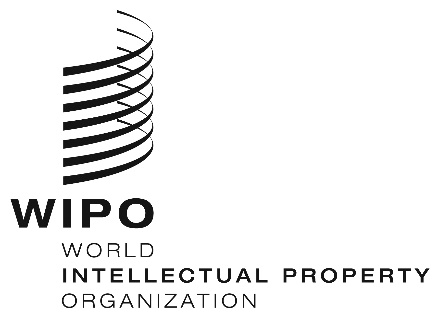 INFORMATION NOTICE NO. 8/2021INFORMATION NOTICE NO. 8/2021INFORMATION NOTICE NO. 8/2021ITEMSITEMSAmounts(in Swiss francs)Amounts(in Swiss francs)ITEMSITEMSuntilMay 28, 2021as fromMay 29, 2021Application orSubsequentDesignationFirst Part:Application orSubsequentDesignation–  for one class of goods or services10897Application orSubsequentDesignation–  for each additional class  8273Application orSubsequentDesignationSecond Part:Application orSubsequentDesignation–  for each class of goods or services269241Renewal–  for each class of goods or services371331